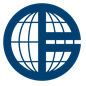 POSLOVNIK KVALITETEOznakaPP-02/OB-01DOKUMENTIRANI OBRASCIIzdanje1Evidencija izvedene nastave i nazočnosti studenataDatum12. 02. 2024.Evidencija izvedene nastave i nazočnosti studenataOdobrioE. Tijan, v. r.Evidencija izvedene nastave i nazočnosti studenataBr. str.1/1Studijski programRazina studijaRazina studijaRazina studijaKolegijSemestarOblik nastaveOblik nastaveIzvedena nastavaDatumDatumVrijemeVrijemeProstorijaProstorijaGrupaIzvedeni sadržaji kolegijaNazočnost studenataNazočnost studenataNazočnost studenataNazočnost studenataNazočnost studenataNazočnost studenataNazočnost studenataNazočnost studenataNazočnost studenataNazočnost studenataNazočnost studenataNazočnost studenataNazočnost studenataNazočnost studenataPrezime i imePrezime i imePotpisPotpisPotpisPrezime i imePrezime i imePrezime i imePrezime i imePrezime i imePotpisPotpisPotpisPotpisIzvoditelj nastaveIzvoditelj nastavePotpisPotpisPotpis